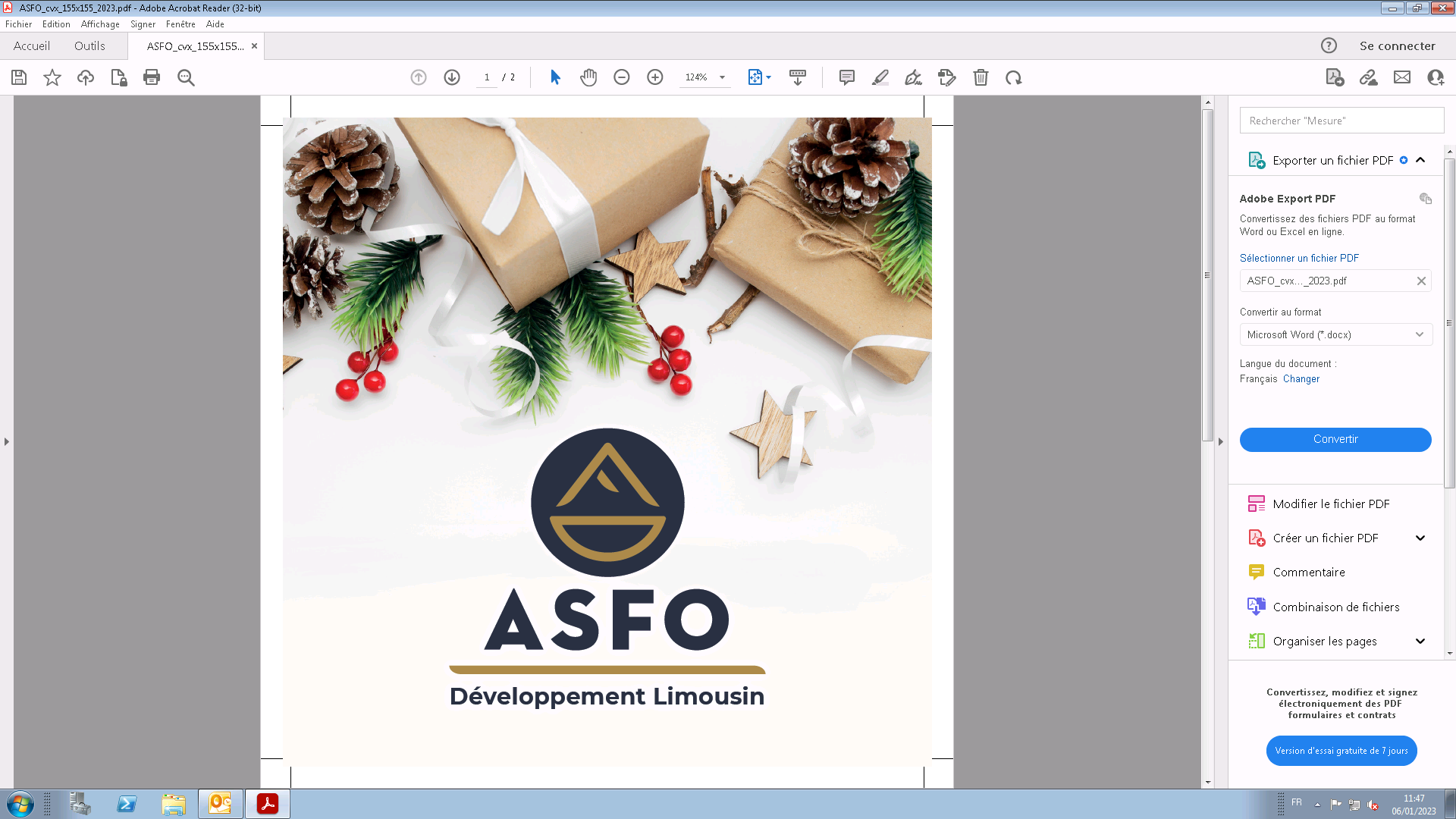 Toute l’équipe vous présente ses meilleurs vœux pour 2023